Министерство культуры Российской ФедерацииФедеральное государственное бюджетное образовательное учреждениевысшего образования«Северо-Кавказский государственный институт искусств»Колледж культуры и искусствРабочая программа  ПП.02Производственная практика(педагогическая)специальность54.02.01 Дизайн (по отраслям) Квалификация выпускника - Дизайнер, преподавательФорма обучения – очнаяНальчик, 2022Рабочая программа ПП.02 Производственная практика (педагогическая)разработана в соответствии с федеральным государственным образовательным стандартом по специальности 
54.02.01 Дизайн (по отраслям)Организация-разработчик: Федеральное государственное бюджетное образовательное учреждение высшего образования «Северо-Кавказский государственный институт искусств» Колледж культуры и искусствРазработчики: преподаватель, зав. практикой ККИ СКГИИ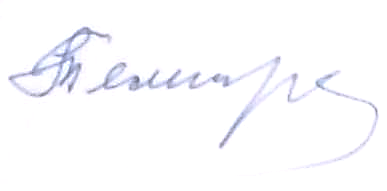 Темирканова И.Б.Эксперт: преподаватель ККИ СКГИИ     Прокудина Н.П.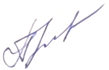 Рабочая программа «Производственная практика (педагогическая)» рекомендована на заседанииПЦК  «ООД»Протокол № ______1______от_ «29» августа 2022 г. Председатель ПЦК                         Прокудина Н.П.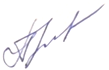 Рекомендована при подготовке Квалификация выпускника - Дизайнер, преподавательСОДЕРЖАНИЕ1.Паспорт рабочей программы                                           Цели и задачи практикиПрограмма ПП.02 Производственная практика(педагогическая) составлена в соответствии с требованиями ФГОС СПО по специальности 54.02.01 «Дизайн» (по отраслям) углубленной подготовки.Цель изучения «Педагогической практики» – формирование целостного и полного представления о работе учителя и преподавании изобразительного искусства в художественной школе. Закрепление на практике полученных навыков, знакомство с методическими и техническими средствами обучения, овладение основами педагогической деятельности.Задачи: Систематизация, закрепление и расширение теоретических знаний по изобразительному искусству, его истории и методике преподавания. Ознакомление с системой, реальными условиями и состоянием работы в современных общеобразовательных и внешкольных учреждениях с передовым педагогическим опытом. Закрепление навыков самостоятельной работы в процессе подготовки к проведению уроков изобразительного искусства. Привитие навыков педагогического мастерства, умения излагать материал в доступной и понятной для учащихся, средней школы, форме. Ознакомление с использованием технических средств обучения. Развитие исследовательского подхода в организуемой педагогической деятельности, формирование потребности в самообразовании.Рабочая программа по производственной (педагогической) практике разработана в соответствии с:	Положением о текущем контроле успеваемости и промежуточной аттестации обучающихся, осваивающих образовательные программы среднего профессионального образования.Положением о практике обучающихся, осваивающих основные профессиональные образовательные программы среднего профессионального образования.Вид практики, способы и формы проведенияВид практики – производственная практика Тип практики – педагогическая практикаСпособ проведения практики – рассредоточенная практика.Место проведения практики – г. Нальчик (ДШИ, ДХШ, центры дополнительного образования).Планируемые результаты обученияКомпетенции обучающегося, формируемые в результате освоения дисциплины (модуля):В результате освоения дисциплины обучающийся должен освоить следующие компетенции:ОК 1 – Понимать сущность и социальную значимость своей будущей профессии, проявлять к ней̆ устойчивый̆ интерес.ОК 2 - Организовывать собственную деятельность, выбирать типовые методы и способы выполнения профессиональных задач, оценивать их эффективность и качество.ОК 3 - Принимать решения в стандартных и нестандартных ситуациях и нести за них ответственность.ОК 4 – Осуществлять поиск с использованием информации, необходимой для эффективного выполнения профессиональных задач, профессионального и личностного развития.ОК 5 - Использовать информационно-коммуникационные технологии в профессиональной̆ деятельности.ОК 6 - Работать в коллективе и команде, эффективно общаться с коллегами, руководством, потребителями.ОК 7 - Брать на себя ответственность за работу членов команды (подчиненных), результат выполнения заданий.ОК 8 – Самостоятельно определять задачи профессионального и личностного развития, заниматься самообразованием, осознанно планировать повышениеквалификации.ОК 9 - Ориентироваться в условиях частой смены технологий в профессиональной̆ деятельности.ПК 1.1 - Изображать человека и окружающую предметно пространственную среду средствами академического рисунка и живописи.ПК 1.2 - Применять знания о закономерностях построения художественной формы и особенностях её восприятия.ПК 1.3 - Проводить работу по целевому сбору, анализу исходных данных, подготовительного материала, выполнять необходимые предпроектные исследования.ПК 1.4 - Владеть основными принципами, методами и приёмами работы над дизайн– проектом.ПК 1.5 - Владеть классическими изобразительными и техническими приёмами, материалами и средствами проектной графики и макетирования.ПК 1.6 - Учитывать при проектировании особенности материалов, технологии изготовления, особенности современного производственного оборудования.ПК 1.7 - Использовать компьютерные технологии при реализации творческого замысла.ПК 1.8 - Находить художественные специфические средства, новые образно- пластические решения для каждой творческой задачи.ПК 1.9 - Осуществлять процесс дизайн - проектирования.ПК 1.10 - Разрабатывать техническое задание на дизайнерскую продукцию.ПК 2.2 - Использовать знания в области технологии и педагогики. Специальных и теоретических дисциплин в преподавательской деятельности.ПК 2.3 - Использовать базовые навыки и практический опыт по организации и анализу образовательного процесса, методики подготовки и проведения занятия. ПК 2.4 – Разрабатывать технологическую карту изготовления изделия.ПК 2.5 - Использовать индивидуальные методы и приёмы работы с учётом возрастных, психологических и физиологический особенностей обучающихся. ПК 2.6 - Планировать развитие профессиональных умений обучающихся.ПК 2.7 - Владеть культурой устной и письменной речи, профессиональной терминологией.Требования к минимуму содержания практикиПо окончанию практики студент должен:знать:особенности педагогической работы дизайнера-преподавателя в условиях ДШИ и центров дополнительного образования;основные профессиональные понятия, термины и приемы;особенности восприятия информации учащимися;особенности восприятия предметной и социальной среды в процессе работы.уметь:организовать педагогический и воспитательный процесс;грамотно и доступно излагать материал, пожелания, требования;применить, полученные за время обучения знания, умения в практической работе с учащимися.соблюдать в работе методичность, последовательность.владеть:базовыми педагогическими приемами и навыками;методами организации рабочего процесса и способами вовлечения в творческую деятельность учеников;практическими умениями в области рисунка, живописи, композиции и т.д..Место практики в структуре образовательной программы:Дисциплина ««Производственная практика (Педагогическая)» входит в модуль ПП.00 Производственная практика согласно учебному плану  по специальности 54.02.01 «Дизайн» (по отраслям) углубленной подготовки, изучается в течение седьмого семестра.«Производственная практика (Педагогическая)» связана со следующими дисциплинами: «Основы педагогики», «Живопись», «Рисунок», «История мировой культуры», «Академическая скульптура и пространственное моделирование».Педагогическая практика является важнейшей составной частью профессиональной подготовки учащихся.К педагогической практике относятся: пробные уроки по изобразительному искусству в общеобразовательной школе и занятия по специальным дисциплинам: рисунок, живопись, композиция в Детских художественных школах (ДХШ) и Детских творческих центрах дополнительного образования.Ознакомительная практика проводится с целью получения и совершенствования практических умений и навыков, необходимых будущему преподавателю специальных художественных дисциплин при организации учебно- воспитательной работы.Объем практикитрудоемкость дисциплины в часах2.Структура и содержание рабочей программы преддипломной практики                                                                                                   Содержание практикиЗадачи практики (по этапам прохождения данного вида практики)4 недели, 8 семестрПроцесс прохождения практикиПорядок проведения педагогической практики:Перед распределением студентов по базам практики, были проведены организационные мероприятия, на которых разъяснялась суть практики, ее цели, задачи, оговаривались сроки прохождения и формы отчетности.Все задачи, индивидуальные планы-графики прохождения практики студентами, перечни выполненных заданий и отчеты о посещенных занятиях в образовательных учреждениях содержатся в дневниках практик студентов в печатном виде.По итогам практики студенты должны предоставить отчет о проделанной работе: проведенном мастер-классе, подборе вспомогательных материалов или любом другом виде заданий, предложенных руководителем от базы практики, а также предоставить рекомендательное письмо от руководителя базы.Виды деятельности обучающихся в процессе прохождения практикиВ период педагогической практики каждый практикант должен провести одно- два пробных внеклассных занятия, на которых присутствует и которые консультирует и анализирует руководитель практики от организации. Подготовка учащихся к педпрактике осуществляется в ходе изучения психолого- педагогических дисциплин.Занятия по изобразительному искусству в ДХШ или ДШИ учащиеся- практиканты проводят после завершения изучения соответствующих разделовпсихологии, педагогики, методики воспитательной работы и методики ИЗО под руководством преподавателей в часы, отведенные учебными планами.В период прохождения педагогической практики обучающимися ведется дневник практики. В качестве приложения к дневнику практики обучающийся оформляет разработанные самостоятельно методические материалы уроков с наглядными образцами изделий, подтверждающие практический опыт, полученный на практике.Аттестация по результатам учебной практики «Производственная практика (по профилю специальности). Педагогическая практика» проводится на основании результатов ее прохождения. Практика завершается дифференцированным зачетом.Формы отчетности по практикеПо окончанию прохождения практики студент предоставляет дневник практики с индивидуальным планом-графиком, отчет о проделанной работе, характеристику руководителя с рекомендуемой оценкой. (Приложение 2)3.Условия  проведения преддипломной практикиУчебно-методическое обеспечение практикФонды оценочных средств для проведения промежуточной аттестации.Данный раздел представлен в виде Приложения к рабочей программе по дисциплине «Производственная практика (педагогическая). Педагогическая практика» см. Приложение 1.Перечень основной и дополнительной учебной литературы, необходимой для прохождения практики.а) основная литература:Академический рисунок: уроки великих мастеров / авт. текста, прим. и коммент. Е. Л. Шамрай. – Москва: Эксмо, 2014. – 224 с.Барбер, Б. Искусство рисунка. Путь к совершенству : учеб. пособие / Б. Барбер; пер. с англ. – Москва: АСТ: Астрель, 2004, – 208 с.Купер, Д. Практика рисования: об акцентах восприятия, присутствующих в натурных зарисовках: учеб. материал и упражнения для студентов отделений архитектуры и дизайна / Д. Купер. – Москва: АСТ, 2010. – 208 с.Ли,  Н.  Г.  Основы  учебного  академического  рисунка:  учебник  / Н. Г.	Ли. –Москва: Эксмо, 2005. – 478, [1] с.Ли,  Н.  Г.  Основы  учебного  академического  рисунка:  учебник  / Н. Г.	Ли. –Москва: Эксмо, 2012. – 448, [1] с.Пособие по рисованию / под общ. ред. Д. Н. Кардовского. – Москва: В. Шевчук, 2006. – 428, [1] с.Сидоренко, В. Ф. Рисунок для дизайнеров. Уроки классической традиции / В. Ф. Сидоренко. – Москва, 2006. – 258, [1] с.2) Дополнительная литератураДоступно в ЭБС «IPRbooks»:Шлеюк, С. Г. Принципы преподавания дисциплины «Рисунок»: учебное пособие / С. Г. Шлеюк. – Оренбург, 2009. – 108, [1] с.Царева, Л. Н. Рисунок натюрморта: учебное пособие / Л. Н. Царева. – Москва, 2013. – 57, [1] с.Колосенцева, А. Н. Учебный рисунок: учебное пособие / А. Н. Колосинцева. –Минск: Высшая школа, 2013. – 96, [1] с.Рисунок: учеб.-метод. пособие / сост. А. В. Рац. – Москва, 2015. – 230, [1] с.Перечень используемых ресурсов интернетаДетская художественная школа http://mou-dod-dhsh.klgd.muzkult.ru/disciplines/Детская художественная школа, программы http://dhsh19.ru/Авторская программа для детских художественных школ и художественных отделений ДШИ http://xn--i1abbnckbmcl9fb.xn-- p1ai/%D1%81%D1%82%D0%B0%D1%82%D1%8C%D0%B8/611666/Предпрофессиональная живописная подготовка учащихся в детских художественных школах http://www.art-education.ru/electronic- journal/predprofessionalnaya-zhivopisnaya-podgotovka-uchashchihsya-v-detskihМетодические указания для обучающихся по прохождению практикиhttp://www.kgau.ru/distance/mf_01/ped-asp/01_01.htmlhttp://pedagogika-rao.ru/https://elibrary.ru/title_about.asp?id=7934http://krotov.info/lib_sec/shso/71_slas0.htmlhttp://pedlib.ru/Books/1/0075/index.shtmlhttp://window.edu.ru/resource/297/63297Информационные технологии, используемые при проведении практикиПрограммное обеспечениеЛицензионное программное обеспечение: - пакеты программ Microsoft Word.Материально-техническая база, необходимая для проведения практикиРабочие	места	в	компьютерных	классах,	читальном	зале	библиотеки, оборудованные выходом в Интернет, сканерами, принтерами.Книги, альбомы, учебная литература в читальном зале библиотеки.4.Контроль и оценка результатов преддипломной производственной практики«Производственная практика (Педагогическая)»Перечень компетенций, формируемых дисциплиной «Педагогическая практика (Педагогическая»и этапы формирования компетенцийКритерии оценки промежуточной аттестации студентов по дисциплине ПРОИЗВОДСТВЕННАЯ ПРАКТИКАПЕДАГОГИЧЕСКАЯ ПРАКТИКАПрактические занятия, дифференцированный зачет.Текущий контроль освоения дисциплины – оценка практических заданий, на основе дневника практики и рекомендаций руководителя от базы прохождения практики.При проведении аттестации используется комплекс критериев, включающий следующие аспекты:участие в аудиторной работе (посещение занятий);посещение индивидуальных консультаций руководителя практики;оценка за самостоятельную подготовку домашней работы;работу на занятиях (объем и качество выполнения поставленных задач).Критерии оценки результатов занятий:-Осознанное владение основами педагогических приемов;-Уровень понимания учебно-творческих задач;-Способность подготовить и изложить материал в доступной форме;-Знание методик, принципов и последовательностей работы;-Умение достигать результата, оправданности используемых средств.Критерии оценкиПорядок формирования оценокУсвоение изучаемых студентом педагогических приемов и навыков в течение практики оценивается через сдачу дневника, максимальной оценкой 5 баллов. По окончанию практики проходит зачет, где рассматривается отчет студента о проделанной работе и отзыв руководителя (с места прохождения практики) с характеристикой и рекомендуемой оценкой, максимально оценивается в 5 баллов («100% успеха»).Оценка на зачете выставляется руководителем с учетом мнения преподавателя от базы практики, качества оформления и содержания дневника практики.Неявка студента на текущий контроль в установленный срок без уважительной причины является прогулом.Повторная сдача работ с целью повышения оценки не разрешается.В зачетную книжку и зачетную ведомость выставляется академическая оценка.5.Приложения Форма дневника практики                                                                                        Министерство культуры Российской ФедерацииФедеральное государственное бюджетное образовательное учреждениевысшего образования«Северо-Кавказский государственный институт искусств»Колледж культуры и искусствДНЕВНИКпо производственной практике (педагогической)Ф.И.О.54.02.01 «Дизайн» (по отраслям)углубленной подготовкиКвалификация «Дизайнер, преподаватель», 4 курс форма обучения ОчнаяСроки прохождения практики: с « 	»_ 	20_ г. Место прохождения практики: 	_(указать наименование организации)Юридический адрес:(указать адрес организации)Руководитель практики от Института:(Фамилия И.О. руководителя практики)Руководитель практики от организации: 		_ (Фамилия И.О. руководителя практики)Приложение 3 Форма дневника практикиСодержание практикиСодержание и объем выполненных работ подтверждаю Руководитель практикиФорма отчета по практикеМинистерство культуры Российской ФедерацииФедеральное государственное бюджетное образовательное учреждениевысшего образования«Северо-Кавказский государственный институт искусств»Колледж культуры и искусствОТЧЕТпо производственной практике (педагогической)Ф.И.О.54.02.01 «Дизайн» (по отраслям) углубленной подготовки Квалификация «Дизайнер, преподаватель», 4 курс форма обучения ОчнаяСроки прохождения практики: с « 	»_ 	20_ г. Место прохождения практики: 	_(указать наименование организации)Юридический адрес:(указать адрес организации)Руководитель практики от Института:(оценка)	(подпись)(Фамилия И.О.)Руководитель практики от организации:(оценка)	(подпись)(Фамилия И.О.)М.П.Тюмень, 20 	г.Приложение 5 Форма отзыва о прохождении практикиОТЗЫВо прохождении практикиВ ходе прохождения практики(Фамилия имя отчество обучающегося)Проходил практику(наименование организации, подразделение)Количество выходов на практику	днейИндивидуальное задание на практику выполнил(полностью, в основном, не выполнил)Замечаний по трудовой дисциплине(имеет, не имеет)За время прохождения практики проявил(а) себя:в личностном плане как (перечень профессионально значимых личностных качеств, проявленных во время практики и характеристика степени их выраженности):в плане профессиональных знаний, умений (перечень и оценка наиболееважных): 	В целом работа  	(фамилия имя отчество обучающегося)во время прохождения практики может быть оцененана 	(неудовлетворительно, удовлетворительно, хорошо, отлично)Руководитель практики от организации: 	_	_ 		 	(должность)		(подпись)	(Фамилия И.О.) М.Пстр.1.Паспорт рабочей программы                                                            5                         2.Структура и содержание рабочей программы преддипломной практики                                                                                                10                                                                                                3.Условия  проведения преддипломной практики                            13                         4.Контроль и оценка результатов преддипломной производственной практики                                                                                                16                                                                                          5.Приложения                                                                                       27                                                                             Форма обученияКурсСеместрТрудоемкостьдисциплины в часахФорма промежуточного контроляФорма обученияКурсСеместрВсего часовФорма промежуточного контроляОчная47144Дифференцированный зачет№ п.п.Наименования темАудит. час1Организационное собрание на котором разъясняется суть практики, ее цели, задачи, оговариваются сроки прохождения и форма сдачи отчетности. Проводится набазе колледжа с руководителем практики.22Организационное собрание (встреча) с руководителемпрактики по месту ее прохождения, обсуждение требований, заданий.23Посещение занятий (педагога-руководителя) по месту32прохождения практики. Знакомство с учащимися,наблюдение за ходом занятий.4Выполнение заданий руководителя практики. Изготовление вспомогательных материалов, наглядных пособий, подготовка к занятиям, участие в объясненииматериала и ведении занятий.1005Подготовка дневника практики.46Консультации с руководителем практики от института.47Сдача отчета о проделанной работе руководителюпрактики.2Итого часов144Код компетенцииФормулировка компетенцииРезультаты обучения в целомРезультаты обучения по уровням освоения материалаРезультаты обучения по уровням освоения материалаРезультаты обучения по уровням освоения материалаВиды занятийОценочн ые средстваКод компетенцииФормулировка компетенцииРезультаты обучения в целомМинимальныйБазовыйПовышенныйВиды занятийОценочн ые средстваОК 1.Понимать сущность и социальную значимость своей будущей профессии, проявлять к ней̆ устойчивый̆ интерес.ЗнатьСоциальную и практическую значимость будущей профессииСоциальную и практическую значимость будущей профессии. Иметь чёткое представление о её направленностиСоциальную и практическую значимость будущей профессии. Иметь чёткое представление о её направленности, приоритетах, особенностях развитияПрактические занятия, индивидуальн ые консультацииДиффере нцирован ный зачетОК 1.Понимать сущность и социальную значимость своей будущей профессии, проявлять к ней̆ устойчивый̆ интерес.УметьОсуществлять аналитическую деятельность внутри своей профессииОсуществлять аналитическую и социально - практическую деятельность, связанную с профессиональными компетенциямиОсуществлять аналитическую и социально - практическую деятельность, связанную с профессиональными компетенциями Проявлять устойчивый интерес к своей профессииПрактические занятия, индивидуальн ые консультацииДиффере нцирован ный зачетВладетьБазовыми знаниями в области социальной психологииЗнаниями в области социальной психологии, проводить самоанализ и самодиагностику внутри профессииЗнаниями в области социальной психологии, проводить самоанализ и самодиагностику внутри профессии, владеть устойчивым интересом к профессиональной деятельности и развитию в нейОК 2.Организовывать собственную деятельность, выбирать типовые методы и способы выполнения профессиональных задач, оценивать их эффективность и качествоЗнатьТиповые методы и способы решения профессиональных задачРасширенные методы и способы решения профессиональных и творческих задачЭффективные приёмы, методы и способы осуществления профессиональныхтворч еских и личностных задачПрактические занятия, индивидуальн ые консультацииДиффере нцирован ный зачетОК 2.Организовывать собственную деятельность, выбирать типовые методы и способы выполнения профессиональных задач, оценивать их эффективность и качествоУметьОценивать эффективность методов и способов решения профессиональных задачГрамотно оценивать эффективность и качество различных методов и способов решения профессиональных и творческих задачГрамотно оценивать эффективность и качество различных методов и способов решения профессиональных и творческих задач Проявлять интерес и настойчивость в выполнениипрофессиональной задачиПрактические занятия, индивидуальн ые консультацииДиффере нцирован ный зачетОК 2.Организовывать собственную деятельность, выбирать типовые методы и способы выполнения профессиональных задач, оценивать их эффективность и качествоВладетьНавыками организации собственной деятельностиНавыками организации собственной деятельности, методами и способами выполненияпрофессиональныхРасширенными навыками организации собственной творческой и профессиональной деятельности, методами и способами выполненияпрофессиональных задач.Практические занятия, индивидуальн ые консультацииДиффере нцирован ный зачетзадач.ОК 3.Принимать решения в стандартных и нестандартных ситуациях и нести за них ответственностьЗнатьБазовые основы организации работы в стандартных и нестандартных ситуацияхОсновные психологические аспекты организации работы в стандартных и нестандартных ситуацияхОсновные психологические аспекты организации работы в стандартных и нестандартных ситуациях, осознанноепринятие решений и ответственностиПрактические занятия, индивидуальн ые консультацииДиффере нцирован ный зачетОК 3.Принимать решения в стандартных и нестандартных ситуациях и нести за них ответственностьУметьПринимать решения в стандартных и нестандартных ситуацияхПринимать решения в стандартных и нестандартных ситуациях,брать на себя ответственность за нихПринимать решения в стандартных и нестандартных ситуациях,брать на себя ответственность за них, анализировать извлекать выводыПрактические занятия, индивидуальн ые консультацииДиффере нцирован ный зачетОК 3.Принимать решения в стандартных и нестандартных ситуациях и нести за них ответственностьВладетьНавыками планирования, и организацииНавыками планирования, организации и анализа собственной деятельности.Навыками планирования, организации и анализа собственной деятельности. Приемами работы в различных ситуацияхПрактические занятия, индивидуальн ые консультацииДиффере нцирован ный зачетОК 4.Осуществлять поиск с использованием информации, необходимой для эффективного выполнения профессиональных задач, профессионального и личностного развития.ЗнатьПринципы поиска и использования информацииПринципы поиска и использования информации.Профессиональные задачи.Расширенные принципы поиска и использования информации.Профессиональные задачи и задачиличностного развития.Практические занятия, индивидуальн ые консультацииДиффере нцирован ный зачетОК 4.Осуществлять поиск с использованием информации, необходимой для эффективного выполнения профессиональных задач, профессионального и личностного развития.УметьНаходить и использовать информациюНаходить и использовать информацию,необходимую для выполнения задачНаходить и использовать информацию, необходимую длявыполнения профессиональных задачПрактические занятия, индивидуальн ые консультацииДиффере нцирован ный зачети личностного развития.ВладетьЭффективными методами поиска необходимой информации.Эффективными методами поиска необходимой информации для выполнения профессиональныхзадач.Эффективными методами поиска необходимой информации для выполнения профессиональных задач и личностного развития.ОК 5.Использовать информационно- коммуникационные технологии в профессиональной̆ деятельностиЗнатьБазовые технологии, принятые в профессиональной деятельностиОсновные информационно – коммуникационные технологии, принятые в профессиональной, деятельностиОсновные информационно – коммуникационные технологии, процессы, методы поиска, сбора, хранения информации принятые в профессиональной,творческой деятельностиПрактические занятия, индивидуальн ые консультацииДиффере нцирован ный зачетОК 5.Использовать информационно- коммуникационные технологии в профессиональной̆ деятельностиУметьПользоваться базовыми технологиями, терминами и понятиями, относящимися к профессиональной деятельностиПользоваться основными информационно – коммуникационными технологиями, терминами и понятиями, относящимися к профессиональной деятельностиПрофессионально пользоваться основными информационно – коммуникационными технологиями, терминами и понятиями, относящимися к профессиональной и творческой деятельностиПрактические занятия, индивидуальн ые консультацииДиффере нцирован ный зачетОК 5.Использовать информационно- коммуникационные технологии в профессиональной̆ деятельностиВладетьБазовыми навыками работы с различного рода информационно- коммуникационными технологиямиОсновными навыками с информационно- коммуникационными технологиями в профессиональной и творческойдеятельностиУглублёнными знаниями, относящимися к информационно- коммуникационным технологиям , методам поиска, сбора информации впрофессиональнойПрактические занятия, индивидуальн ые консультацииДиффере нцирован ный зачетдеятельностиОК 6.Работать в коллективе и команде, эффективно общаться с коллегами, руководством, потребителямиЗнатьОсновы организации работы коллективаОсновы организации работы коллектива, особенности межличностных отношений участников группыОсновы организации работы коллектива, психологию командной работы, методы эффективного общения с коллегами и руководствомПрактические занятия, индивидуальн ые консультацииДиффере нцирован ный зачетОК 6.Работать в коллективе и команде, эффективно общаться с коллегами, руководством, потребителямиУметьПользоваться основными терминами и понятиями, относящимися к коллективной деятельностиПрофессионально пользоваться основными терминами и понятиями, относящимися к коллективной деятельности с учётом особенностей коллективаПрофессионально пользоваться основными терминами и понятиями, относящимися к коллективной деятельности с учётом особенностей коллектива. Использовать знания по социальной психологииПрактические занятия, индивидуальн ые консультацииДиффере нцирован ный зачетОК 6.Работать в коллективе и команде, эффективно общаться с коллегами, руководством, потребителямиВладетьБазовыми навыками коммуникации в общении с коллегами, потребителями, партнёрамиНавыками эффективного общения с коллегами, потребителями, партнёрами с учётом личных особенностейНавыками эффективного общения с коллегами, потребителями, партнёрами, умением грамотно формулировать цели и задачи, вопросыс учётом ситуацииПрактические занятия, индивидуальн ые консультацииДиффере нцирован ный зачетОК 7.Брать на себя ответственность за работу членов команды (подчиненных), результат выполнения заданий.ЗнатьОсновы социальной психологииОсновы социальной психологии, иметь представление о командной работе и особенностях внутри коллективных отношенийОсновы социальной психологии, иметь представление о командной работе и особенностях внутри коллективных отношений с учётом возрастных психо -физиологических особенностей членовкомандыПрактические занятия, индивидуальн ые консультацииДиффере нцирован ный зачетОК 7.Брать на себя ответственность за работу членов команды (подчиненных), результат выполнения заданий.УметьБрать на себя ответственность за работу группы.Брать на себя ответственность за работу группы и результат командной деятельностиБрать на себя ответственность за работу группы и результат командной деятельности. Уметь решать внутригрупповые конфликты с учётом особенностей участников группыПрактические занятия, индивидуальн ые консультацииДиффере нцирован ный зачетОК 7.Брать на себя ответственность за работу членов команды (подчиненных), результат выполнения заданий.ВладетьНавыками организации работы коллективаНавыками работы в коллективе, организацией работы команды в существующей ситуацииНавыками работы в коллективе, организацией работы команды в условиях существующей ситуации, вопросами субординацииПрактические занятия, индивидуальн ые консультацииДиффере нцирован ный зачетОК 7.Брать на себя ответственность за работу членов команды (подчиненных), результат выполнения заданий.УметьПользоваться базовыми навыками и понятиями, относящимися к профессиональной деятельностиОсознанно планировать творческую и профессиональную деятельность, повышение квалификации, задавать планку насаморазвитиеПользоваться расширенными навыками профессионального цикла. Осознанно планировать творческую и профессиональную деятельность, повышение квалификации, задаватьпланку наПрактические занятия, индивидуальн ые консультацииДиффере нцирован ный зачетсамообразованиеВладетьНавыками планирования профессионального развития, методами самообразованияМетодами самостоятельного планирования профессионального развития, приёмами самообразования и повышения квалификацииМетодами самостоятельного планирования. профессионального и личностного развития, приёмами самообразования и повышения квалификации.Мотивацией к расширению спектразнанийОК 8.Самостоятельно определять задачи профессионального и личностного развития, заниматься самообразованием, осознанно планировать повышение квалификации.ЗнатьСпособы определения задачСпособы определения задач профессионального и личностного развитияСпособы определения задач профессионального и личностного развития. Методы планирования.Практические занятия, индивидуальн ые консультацииДиффере нцирован ный зачетОК 8.Самостоятельно определять задачи профессионального и личностного развития, заниматься самообразованием, осознанно планировать повышение квалификации.УметьСамостоятельно определять задачи профессионального развитияСамостоятельно определять задачи профессионального и личностного развитияСамостоятельно определять задачи профессионального и личностного развития,планировать повышение квалификацииПрактические занятия, индивидуальн ые консультацииДиффере нцирован ный зачетОК 8.Самостоятельно определять задачи профессионального и личностного развития, заниматься самообразованием, осознанно планировать повышение квалификации.ВладетьПриемами постановки задач, необходимых для развитияПриемами постановки задач, необходимых для профессионального и личностного развитияПриемами постановки задач, необходимых для профессионального и личностного развития. Осознанным планированием повышенияквалификацииПрактические занятия, индивидуальн ые консультацииДиффере нцирован ный зачетОК 9.Ориентироваться в условиях частой смены технологий в профессиональной̆ деятельности.ЗнатьБазовые технологии профессиональной деятельности.Актуальные технологии профессиональной деятельности.Технологии профессиональной деятельности. Последние новинки рынкатехнологийПрактические занятия, индивидуальн ые консультацииДиффере нцирован ный зачетОК 9.Ориентироваться в условиях частой смены технологий в профессиональной̆ деятельности.УметьОриентироваться в условиях смены технологий в профессиональной деятельности.Работать в условиях частой смены профессиональных компетенций и требованийОриентироваться и работать в условиях частой смены профессиональных компетенций и требований в творческой и профессиональнойдеятельностиПрактические занятия, индивидуальн ые консультацииДиффере нцирован ный зачетОК 9.Ориентироваться в условиях частой смены технологий в профессиональной̆ деятельности.ВладетьПредставлениями о смене технологийЗнаниями о смене технологий и требованиях в профессиональной деятельностиЗнаниями о частой смене технологий в современной профессиональной деятельности в условиях меняющихсякомпетенцийПрактические занятия, индивидуальн ые консультацииДиффере нцирован ный зачетПК 1.1Изображать человека и окружающую предметно пространственную среду средствами академического рисунка и живописиЗнатьМетоды графического и живописного изображения человека, средыМетоды моделирования, графического и живописного изображения и гармонизации средыМетоды моделирования, графического и живописного изображения и гармонизации среды и их влияние на разработкупроектовПрактические занятия, индивидуальн ые консультацииДиффере нцирован ный зачетПК 1.1Изображать человека и окружающую предметно пространственную среду средствами академического рисунка и живописиУмеетДемонстрировать пространственное воображение при изображении человека, моделировании средыДемонстрировать пространственное воображение при моделировании среды, использовать композиционные приемы, живописную и графическуютехникиДемонстрировать пространственное воображение при моделировании среды, использовать композиционные приемы, живописную и графическую техники,демонстрироватьПрактические занятия, индивидуальн ые консультацииДиффере нцирован ный зачетразвитыйхудожественный вкусВладетьМетодами композиционного моделирования средыМетодами композиционного моделирования и гармонизации средыМетодами композиционного моделирования и гармонизации среды, демонстрируя пространственное воображение ихудожественный вкусПК 1.2Применять знания о закономерностях построения художественной формы и особенностях её восприятияЗнатьОсновные принципы построения художественной формы, композиционные приёмыОсновные принципы транслирования композиционных идей средствами художественной графики, грамотного представления формализованных проектных предложенийОсновные принципы транслирования композиционных идей средствами художественной графики, грамотного представления формализованных проектных предложений и связей между существующей иискусственной средойПК 1.2Применять знания о закономерностях построения художественной формы и особенностях её восприятияУметьГрамотно представлять замысел, передавать идеи и проектные предложения средствами ручной графикиГрамотно представлять замысел, передавать идеи и проектные предложения средствами ручной графики, различными художественными техниками.Грамотно представлять замысел, передавать идеи и проектные предложения средствами ручной графики, различными художественными техниками, композиционнымиприемами.ПК 1.2Применять знания о закономерностях построения художественной формы и особенностях её восприятияВладетьРучной графикойРучной графикой, пространственным воображением иметодамиРучной графикой, пространственным воображением иметодамикомпозиционного моделированиякомпозиционного моделирования, методами анализа и синтеза привыполнении работПК 1.3Проводить	работу	по целевому сбору, анализу исходных			данных, подготовительного материала,		выполнять необходимые предпроектные исследования.ЗнатьЗнать этапы, последовательнось анализа и сбора предпроектных данныхЗнать этапы, последовательность анализа и сбора предпроектных данныхприменять их на практике, вести исследовательскую деятельностьЗнать методику ведения предпроектной деятельности, применять на практике, вести исследование,глубокую аналитическую деятельность. Знать историю развития дизайна; следить за этапами развитияПК 1.3Проводить	работу	по целевому сбору, анализу исходных			данных, подготовительного материала,		выполнять необходимые предпроектные исследования.УметьВести работу по сбору и анализу подготовительного материала в предпроектном исследованииАнализировать и отбирать необходимую информацию для предпроектного исследования, выполнять поставленные задачиПроводить работу по целевому сбору материала.Анализировать и отбирать необходимую информацию для предпроектного исследования, вести поисковую работуПК 1.3Проводить	работу	по целевому сбору, анализу исходных			данных, подготовительного материала,		выполнять необходимые предпроектные исследования.ВладетьТехническими и практическими навыками для выполнения предпроектного исследованияТехническими и практическими навыками для выполнения предпроектного исследования, знаниями по целевому сбору материалаРасширенными техническими и практическими навыками для выполнения предпроектного исследования, знаниями по целевому сбору материала, ведением поисковых эскизовПК 1.4Владеть основными принципами, методами и приёмами работы над дизайн – проектом.ЗнатьБазовые представлениями о работе над дизайн- проектомМетоды и принципы дизайн проектирования Основные приёмы и этапы работы над проектомМетоды и принципы дизайн проектирования Основные приёмы и этапы работы над проектом, современные тенденции и течения,рынокПК 1.4Владеть основными принципами, методами и приёмами работы над дизайн – проектом.УметьФормулировать и ставить предпроектные задачи; организовывать предпроетную деятельностьФормулировать предпроектные цели и задачи, вести сбор материала, составлять портрет потребителя, иметь представление о последовательности ведения проектной работыЧётко очерчивать предпроектные цели и задачи, вести сбор материала, составлять портрет потребителя, работать с аналогами, иметь представление о последовательности ведения проектной работы. Уметь грамотноподать готовый материалПК 1.4Владеть основными принципами, методами и приёмами работы над дизайн – проектом.ВладетьБазовыми принципами, методами и приёмами работы над дизайн - проектомПовышенными принципами, методами и приёмами работы над дизайн - проектомПовышенными принципами, методами и приёмами работы над дизайн – проектом.Графическими и компьютерными программами и навыками для демонстрации идейдизайн проектаПК 1.5.Владеть классическими изобразительными и техническими приёмами, материалами и средствами проектной графики и макетированияЗнатьПринципы графического исследования на заданную темуПринципы графического исследования на заданную тему (структура, конструкция, пластика выбранных объектов).Принципы графического исследования на заданную тему (структура, конструкция, пластика выбранных объектов), композиционные приемы для выявленияособенностей пейзажа.УметьИспользовать накопленные знания при выполнении работИспользовать накопленные знания при выполнении работ, анализировать, исследовать объектыИспользовать накопленные знания при выполнении работ, анализировать, исследовать объекты, находить инновационныерешенияВладетьНавыками ведения этюдов на пленэре, определять последовательность выполнения задания.Навыками ведения этюдов на пленэре, определять последовательность выполнения задания, способами передачи материальности и фактуры данных предметов и объектов.Навыками ведения этюдов на пленэре, определять последовательность выполнения задания, способами передачи материальности и фактуры данных предметов и объектов. умение выбрать мотив, композиционное решение. Выбором живописного языка, характерного для даннойситуации.ПК 1.6.Учитывать при проектировании особенности материалов, технологии изготовления, особенности современного производственного оборудованияЗнатьБазовую технологию изготовления, особенности материалов и производстваТехнологию изготовления, особенности материалов, особенности современного производства и проектированияТехнологию изготовления, особенности материалов и их рынок, особенности современного производства и проектирования, иметь представление об оборудовании и технологическихпроцессахПрактические занятия, индивидуальн ые консультацииДиффере нцирован ный зачетУметьПрименять на практике базовые приёмы и методы и работыПрименять на практике новые и классические методы и приёмы производства, материалы, технологииПрименять на практике новые и классические методы и приёмы производства, учитывая особенности материалов, промышленныетехнологии изготовленияВладетьБазовыми технологиями производстваОсновными технологиями производства, представлениями об особенностях производственного оборудования и материалахЗнаниями о технологии производства и углублённой информацией о современном производственном оборудовании, материалах и методах современногопроектированияПК 1.7.Использовать компьютерные технологии при реализации творческого замысла.ЗнатьКомпьютерные программы необходимые для профессиональной деятельностиКомпьютерные программы и технологии необходимые для профессиональной и творческой деятельностиКомпьютерные программы, дополнительные материалы и технологии необходимые для профессиональной и творческой деятельностиПрактические занятия, индивидуальн ые консультацииДиффере нцирован ный зачетПК 1.7.Использовать компьютерные технологии при реализации творческого замысла.УметьИспользовать базовые компьютерные технологииИспользовать компьютерные технологии для реализации творческого замыслаИспользовать компьютерные технологии для реализации творческого замысла и создания проектовПрактические занятия, индивидуальн ые консультацииДиффере нцирован ный зачетВладетьБазовыми компьютерными программами и технологиямиКомпьютерными программами и расширенными представлениями отехнологияхКомпьютерными программами и технологиями для реализации творческогозамыслаПК 1.8.Находить художественные специфические средства, новые образно- пластические решения для каждой творческой задачи.ЗнатьХудожественные специфические средства, пластические решения творческих задачХудожественные специфические средства, современные и классические пластические решения творческих задачХудожественные специфические средства, современные и классические пластические решения творческих задач как индивидуальных так игрупповыхПК 1.8.Находить художественные специфические средства, новые образно- пластические решения для каждой творческой задачи.УметьУметь находить художественно- выразительные средства и методыУметь использовать специфические художественно- выразительные средства и методы для решения творческой задачиУметь	использовать специфические художественно- выразительные средства, образно-пластические приёмы и методы для решений		творческойзадачи. Вести эскизно- поисковую работуПК 1.8.Находить художественные специфические средства, новые образно- пластические решения для каждой творческой задачи.ВладетьБазовыми художественными методамиБазовыми художественными методами.Повышенными художественными методамиПК 1.9.Осуществлять процесс дизайн - проектирования.ЗнатьЭтапы создания дизайн проектаЭтапы создания дизайн проекта. Пользуется современными методами проектированияЭтапы создания дизайн проекта.Пользоваться современными методами проектирования, отечественными и зарубежными аналогами проектной деятельности, проявляет творческий интерес и находит новые методы дизайн - проектированияПрактические занятия, индивидуальн ые консультацииДиффере нцирован ный зачетПК 1.9.Осуществлять процесс дизайн - проектирования.УметьОрганизовать собственную проектную деятельностьОрганизовать собственную проектную деятельность, организовывать деятельность рабочихСпланировать техническое задание, планировочное решение, детальный дизайн, визуализации проекта, ведение рабочей документации, комплектации ведомости оборудования, материалов.Практические занятия, индивидуальн ые консультацииДиффере нцирован ный зачетПК 1.9.Осуществлять процесс дизайн - проектирования.ВладетьПрофессиональной терминологиейПрофессиональной терминологиейПрофессиональной терминологией, осуществляет работу с заказчиком, осуществляет процесс воплощения проекта в реальностьПрактические занятия, индивидуальн ые консультацииДиффере нцирован ный зачетПК 1.10.Разрабатывать техническое задание надизайнерскуюЗнатьЭтапы создания дизайн проектаЭтапы создания дизайн проектаЭтапы создания дизайн проекта,Практические занятия,индивидуальнДиффере нцированныйпродукцию.УметьРазрабатывать техническое задание на дизайнерскую продукциюРазрабатывать техническое задание на дизайнерскую продукцию, организовывать дизайн процесс с заказчиком.Разрабатывать техническое задание на дизайнерскую продукцию организовывать дизайн процесс с заказчиком, дальнейшая реализация дизайн проектаые консультациизачетпродукцию.ВладетьПрофессиональной терминологией.Представлением о разработке технического заданияПрофессиональной терминологией.Представлением о этапах разработки технического задания для дизайнерской продукцииПрофессиональной терминологиейЧетким представлением о этапах разработки технического задания для дизайнерской продукции, корпоративном стиле ит.д.ые консультациизачетПК 2.2.Использовать знания в области технологии и педагогики.Специальных и теоретических дисциплин в преподавательскойдеятельности.ЗнатьОсновы технологии и педагогикиОсновы технологии и педагогики. Уметь применять их в практической деятельностиТермины, понятия в области технологии и педагогики, уметь применять их на практике в педагогической деятельностиПрактические занятия, индивидуальн ые консультацииДиффере нцирован ный зачетУметьИспользовать на практике полученные знанияПрименять на практике полученные знания, построить диалог с учениками и ведущим педагогомПроявлять инициативу, заинтересовать в педагогическом процессе участников, стремиться расширять базузнаний, применять их на практикеВладетьНачальными знаниями технологии и педагогики специальными терминамиЗнаниями технологии и педагогики, специальными терминами, представлениями о дисциплинеДополнительными материалами в области педагогики. Терминами и представлениями о дисциплине, практическими навыками в области преподавательской деятельностиПК 2.3.Использовать базовые навыки и практический опыт по организации и анализу образовательного процесса, методикиподготовки и проведения занятияЗнатьПроцесс организации образовательного процесса, основы проведения занятияПроцесс организации образовательного процесса, основы проведения занятия, методику подготовки занятияРазличные процессы и методики подготовки занятий, способы организации образовательного процессаПрактические занятия, индивидуальн ые консультацииДиффере нцирован ный зачетУметьИспользовать базовые навыкиИспользовать базовые навыки, применять на практике методы организации образовательного процессаИспользовать базовые навыки, применять на практике методы организации образовательного процесса, уметь подготовить и провести занятиеВладетьБазовыми навыками по организации образовательного процессаНавыками по организации образовательного процесса, методиками подготовки и проведения занятияНавыками по организации образовательного процесса, методиками подготовки и проведения занятия. Практическим опытом проведения занятийУметьПрименять методы преподавания.Применять классические и современные методы преподавания.Применять на практике классические и современные методы преподавания, уметь работать с дополнительными материаламиВладетьМетодами классического и современного преподаванияМетодами классического и современного преподавания, способами поиска дополнительного материалаУглублёнными методами классического и современного преподавания, способами поиска дополнительного материала и реализацией его на практикеПК 2.4.Разрабатывать технологическую карту изготовления изделия.ЗнатьПриблизительные способы разработки технологической картыСпособы разработки технологической картыСпособы разработки технологической карты изготовления изделияПрактические занятия, индивидуальн ые консультацииДиффере нцирован ный зачетПК 2.4.Разрабатывать технологическую карту изготовления изделия.УметьРазрабатывать технологическую картуРазрабатывать технологическую карту изготовления изделия.Разрабатывать технологическую карту изготовления изделия.Практические занятия, индивидуальн ые консультацииДиффере нцирован ный зачетПК 2.4.Разрабатывать технологическую карту изготовления изделия.ВладетьПриемами разработки технологической картыПриемами разработки технологической карты изготовления изделия.Приемами разработки технологической карты изготовления изделия.Практические занятия, индивидуальн ые консультацииДиффере нцирован ный зачетПК 2.5.Использовать индивидуальные методы и приёмы работы с учётом возрастных, психологических и физиологический особенностей обучающихсяЗнатьМетоды и приёмы работы с учётом возрастных особенностейИндивидуальные методы и приёмы работы с учётом возрастных, психологических и физиологических особенностейИндивидуальные методы и приёмы работы с учётом возрастных, психологических и физиологический особенностей обучающихсяПрактические занятия, индивидуальн ые консультацииДиффере нцирован ный зачетПК 2.5.Использовать индивидуальные методы и приёмы работы с учётом возрастных, психологических и физиологический особенностей обучающихсяУметьПрименять на практике методы и приёмы работы с обучающимисяПрименять на практике индивидуальные методы и приёмы работы с обучающимися с учётом возрастных особенностейПрименять на практике индивидуальные методы и приёмы работы с обучающимися с учётом возрастных, психологических и физиологический особенностей, уметь использовать дополнительные материалыПрактические занятия, индивидуальн ые консультацииДиффере нцирован ный зачетВладетьПриёмами работы с обучающимисяИндивидуальными методами и приёмами работы с обучающимися, с учётом их возрастных особенностейИндивидуальными методами и приёмами работы с обучающимися с учётом их возрастных, физиологических и психологических особенностей.ПК 2.6.Планировать развитие профессиональных умений обучающихсяЗнатьПрофессиональные компетенции обучающихсяПрофессиональные компетенции обучающихся, перечень необходимых навыков и уменийПрофессиональные компетенции обучающихся, перечень необходимых и дополнительных навыков и уменийПрактические занятия, индивидуальн ые консультацииДиффере нцирован ный зачетПК 2.6.Планировать развитие профессиональных умений обучающихсяУметьПланировать развитие обучающихсяПланировать развитие профессиональных навыков обучающихсяПланировать развитие профессиональных навыков и умений обучающихсяПрактические занятия, индивидуальн ые консультацииДиффере нцирован ный зачетПК 2.6.Планировать развитие профессиональных умений обучающихсяВладетьБазовыми представлениями о планировании и умении обучающихсяпредставлениями о планировании и умении обучающихсяпредставлениями о планировании профессиональных умении и компетенций обучающихсяПрактические занятия, индивидуальн ые консультацииДиффере нцирован ный зачетПК 2.7.Владеть культурой устной и письменной речи, профессиональной терминологией.ЗнатьОсновы культурной устной и письменной речиОсновы культурной устной и письменной речи, профессиональную терминологиюКультуру устной и письменной речи, профессиональную терминологиюПрактические занятия, индивидуальн ые консультацииДиффере нцирован ный зачетУметьПрименять на практике знания культурной устной и письменной речиПрименять на практике знания культурной устной и письменной речи, терминологиюПрименять на практике знания культурной устной и письменной речи, профессиональную терминологию, уметь работать с дополнительными источниками информацииВладетьБазовыми компьютерными программами и технологиямиКомпьютерными программами и расширенными представлениями о технологияхКомпьютерными программами и технологиями для реализации творческого замыслаКритерии оценки экзаменаКритерии оценки экзаменаОценка «отлично»Студент достиг повышенного уровня сформированности компетенции (ОК1, ОК2, ОК3, ОК4, ОК5, ОК6, ОК7, ОК9, ПК1.1, ПК1.2, ПК1.3, ПК1.4, ПК1.5, ПК1.6, ПК1.7, ПК1.8, ПК1.9, ПК1.10, ПК2.2, ПК2.3, ПК2.4, ПК2.5, ПК2.6, ПК2.7). Успешно выполнилвсе практические задания по каждой теме дисциплины в течение прохождения практики. Успешно выполнил все задания и рекомендации, данные руководителем. Предоставил в полном объеме дневник практики и получил положительнуюхарактеристику от руководителя.Оценка «хорошо»Студент достиг базового уровня сформированности компетенции (ОК1, ОК2, ОК3, ОК4, ОК5, ОК6, ОК7, ОК9, ПК1.1, ПК1.2, ПК1.3, ПК1.4, ПК1.5, ПК1.6, ПК1.7, ПК1.8, ПК1.9, ПК1.10, ПК2.2, ПК2.3,ПК2.4, ПК2.5, ПК2.6, ПК2.7). Студент выполнил все задания по отдельным темам в течение практики. Подготовил дневник практики.Оценка«удовлетворительн о»Студент достиг минимального уровня сформированностикомпетенции (ОК1, ОК2, ОК3, ОК4, ОК5, ОК6, ОК7, ОК9, ПК1.1, ПК1.2, ПК1.3, ПК1.4, ПК1.5, ПК1.6, ПК1.7, ПК1.8, ПК1.9, ПК1.10, ПК2.2, ПК2.3, ПК2.4, ПК2.5, ПК2.6, ПК2.7). Студент выполнил невсе практические задания, рекомендованные руководителем, допустил большое количество ошибок в оформлении дневникапрактики.Оценка«неудовлетворител ьно»Студент не достиг минимального уровня сформированности компетенции (ОК1, ОК2, ОК3, ОК4, ОК5, ОК6, ОК7, ОК9, ПК1.1, ПК1.2, ПК1.3, ПК1.4, ПК1.5, ПК1.6, ПК1.7, ПК1.8, ПК1.9, ПК1.10, ПК2.2, ПК2.3, ПК2.4, ПК2.5, ПК2.6, ПК2.7). Студент выполнил невсе практические задания, рекомендованные руководителем (менее 70%), не подготовил дневник практики.ДатаСодержание выполненной работыВремя в часахОтметка руководителя практики от организации о выполненииработы1.08.20  Подробно описывается выполненнаяработа2.08.20  3.08.20  ИТОГО 	часовот организации(должность)(подпись)	(ФамилияИ.О.)«_ 	» _ 	20   М.П.г.